                                                          П Р И Г О В О Р                                              Именем Республики Казахстан                                                                                                                   Дело №114114 декабря 2016 года                                                                                  г.Павлодар	Суд №2 города Павлодар Павлодарской области в составе председательствующего судьи Ахметовой А.С. с участием секретаря судебного заседания Исахановой А.Е., государственных обвинителей прокуроров отдела прокуратуры г.Павлодар Казбекова А.С., Калимбетова Д.Ш., защитников Гинатуллина А.Г., Гинатуллиной Г.Ш., адвоката Азанова Б.А., подсудимого Гинатуллина Р.Г., рассмотрев в открытом главном судебном разбирательстве в общем порядке в г.Павлодар уголовное дело в отношении:Гинатуллина Руслана Гансовича, 15.02.1982 года рождения, уроженца г.Павлодар Павлодарской области, татарина, гражданина Республики Казахстан, холостого, со средним образованием, работающего менеджером у ИП Баильдинова  Ж.Ж. «Ансар», военнообязанного, проживающего в г.Павлодар по ул.Чайковского, 12-31, судимого 1) 01.07.2004 года по ст.164 ч.2, ст.337 ч.3, ст.58 ч.3 УК РК(1997 года) к 02 годам лишения свободы в исправительной колонии общего режима; 2) 09.12.2004 года по ст.360, ст.60 УК РК(1997 года) к 02 годам лишения свободы в исправительной колонии строгого режима, освободился 12.11.2006 года по отбытии срока; 3) 19.01.2010 года по ст.337-1 ч.1 УК РК(1997 года) к 02 годам лишения свободы в исправительной колонии строгого режима, освободился 25.05.2011 года по отбытии срока, копию обвинительного акта получившего 27.09.2016 года, содержащегося под стражей с 05.07.2016 года, преданного суду по обвинению в совершении преступлений, предусмотренных ст.235 ч.3 УК РК (1997 года), ст.174 ч.1 УК РК (2014 года),                     У С Т А Н О В И Л:Решением суда города Астаны от 28.03.2005 года международная организация «Хизб-ут-Тахрир-аль-Ислами» признана экстремистской, ее деятельность на территории Республики Казахстан запрещена, и в органах юстиции Республики Казахстан она не зарегистрирована. Основной целью международной религиозно-экстремистской партии «Хизб-ут-Тахрир-аль-Ислами» (Исламская партия освобождения) является возрождение и построение единого всемирного государства «Халифат» с установлением исламской системы государственного устройства во главе с единым правителем – Халифом взамен конституционной власти и действующего строя в мусульманских странах. В 1953 году  шейхом Такиитдином Набхоний в Сирии на базе палестинского отделения международной террористической организации «Братья мусульмане» была основана международная религиозно-экстремистская партия «Хизб-ут-Тахрир-аль-Ислами» (Исламская партия освобождения), ставящая своей основной целью – возрождение и построение единого всемирного государства «Халифат» с установлением исламской системы государственного устройства во главе с единым правителем – Халифом взамен конституционной власти и действующего строя в мусульманских странах. В уставе с названием «Административный закон» определены цели, методы, программа и структура данной экстремистской организации, а также изложен текст клятвы (ант) для вступающего в нее члена следующего содержания: «Клянусь именем Всемогущего Аллаха быть верным и искренним защитником Ислама, выполнять мысли, идеи и обязательства этой партии «Хизб-ут-Тахрир-аль-Ислами». И пока я в этой партии - прилагать все усилия для достижения её цели и освидетельствую свои слова Превеликим Аллахом».В 2002 году на территорию Республики Казахстан с целью распространения экстремистских идей прибыли иностранные эмиссары международной РЭП «Хизб-ут-Тахрир-аль-Ислами» граждане Республики Узбекистан Мамасадыков М.А. и Муминов О.С., которые вместе с вовлеченными ими в преступную деятельность гражданами Республики Казахстан, а впоследствии осужденными Судом района имени Казыбек би города Караганды от 27.12.2007 года по ст.164 ч.2, ст.337-1 ч.2, ст.235 ч.2,3 УК РК(1997 года) Камзиным К.О., Шайтиевым Б.К., Жанабаевым К.А., Лебаевым Т.Т., Мусалиевым С.С., Байбалкеновым Т.Н., Маткаримовым К.К., Камзиным А.О., Магаловым Е.К. и другими лицами, пропагандируя идеи этой организации, вовлекли в нее Гинатуллина Р.Г. и других граждан Республики Казахстан, создали преступное сообщество РЭП«Хизб-ут-Тахрир-аль-Ислами» с сетью постоянных структурных подразделений, расположенных в г.Астана, г.Алматы, Карагандинской, Павлодарской и Южно-Казахстанской областях, с единым руководством и стабильным составом, руководили ими и принимали участие в совершении тяжких преступлений, направленных против мира и безопасности человечества, основ конституционного строя и безопасности государства, общественной безопасности и общественного порядка. Камзин К.О., Шайтиев  Б.К.,  Жанабаев К.А., Лебаев Т.Т., Мусалиев С.С., Байбалкенов Т.Н., Маткаримов К.К., Камзин А.О., Магалов Е.К. и другие лица, возглавляя в Республике Казахстан преступное сообщество РЭП«Хизб-ут-Тахрир-аль-Ислами», осуществляли вербовку членов преступной организации; принимали от последних клятвы на верность идеям партии; проводили среди членов конспиративные уроки (халака) с разъяснением и изучением экстремистской литературы и публичные среди населения призывы (дауаты) к совершению экстремистской деятельности; собирали с рядовых членов обязательный денежный сбор (таборуот), необходимый для осуществления преступной деятельности; организовывали подпольные типографии для массового выпуска экстремистской литературы с целью дальнейшего распространения рядовыми членами преступного сообщества в общественных местах; проводили ежемесячные конспиративные собрания ответственных руководителей, на которых руководители преступного сообщества принимали от ответственных региональных руководителей структурных подразделений отчеты об исполненной преступной деятельности, сообща обсуждали и разрабатывали дальнейшие замыслы и планы по активизации противоправных деяний; предпринимали меры по освобождению от уголовной ответственности задержанных правоохранительными органами членов организации, занимающих ответственные должности.Структура преступного сообщества РЭП«Хизб-ут-Тахрир-аль-Ислами», построенная ее руководителями в интересах конспирации по пирамидальному принципу, состояла в следующем порядке: «дорис» - «халака» - «мушриф» - «амир» - «жихаз азоси» - «накиб» - «мусоид» - «минтаха масул» - «китоб масул», «молия масул»- «бас масул» - «киадат» (информационно-политический отдел при муътамаде) - «муътамад» - «Амир-ул-азам». Так, каждая группа (халака) состоит из 5-6 учеников (дорисов) и подчиняется старшему (мушрифу), который занимается организацией обучения групп и назначается после прохождения им двух этапов обучения из числа наиболее подготовленных приверженцев организации. «Мушриф» одновременно может руководить деятельностью до пяти «халак». «Дорисы» между собой общаются только по именам, своего «мушрифа» знают лишь по псевдониму и в целях конспирации не осведомлены о членах других групп. «Мушриф», занимающийся обучением 1-5 «халак», отчитывается за качество и количество проводимых занятий перед «амиром», который контролирует деятельность до пяти «мушрифов». В свою очередь 1-5 «амиров» со своими ячейками составляют «жихаз» под руководством «жихаз азоси». Несколько «жихазов азоси» со своими «жихазами» подчиняются «накибу» (старшина или глава, занимающийся координацией деятельности нескольких «жихазов», охватывающих пределы одного района - «махали», в зависимости от количества входящих в него членов). «Накибы» подчинены «мусоиду», координирующему деятельность подчиненных ему «жихазов» и подчиняющемуся «минтаха масулу», который в свою очередь осуществляет контроль за деятельностью организации в пределах отдельного региона – области или ряда областей. «Минтаха масул», подчиняется «бас масулу» - руководителю филиала по отдельной стране, у которого имеются заместители «китоб масул» (ответственный за типографскую деятельность) и «молия масул» (ответственный за финансовую деятельность). «Бас масул», в свою очередь, подчиняется «муътамаду» (руководителю группы стран, в частности по Центральной Азии), который отчитывается перед «Амир-ул-азамом» - руководителем всей международной экстремистской организации «Хизб-ут-Тахрир-аль-Ислами». Рядовые члены (дорисы) при вступлении в данную преступную организацию дают старшим (мушрифам) клятву (ант) на верность Аллаху и идеям «Хизб-ут-Тахрир-аль-Ислами» и ежемесячно обязуются платить взносы (таборуот), исходя из своих возможностей и получаемой прибыли в среднем в размере от 5 до 20 процентов от своей заработной платы. Собранные деньги сдаются от «дориса» до «мусоида», который передает их «молия масулу», ответственному за финансовую часть организации. Нижестоящие члены организации знают только непосредственных руководителей, чтобы в случае задержания правоохранительными органами не была выявлена вся преступная организация, беспрекословно подчиняются своим руководителям и выполняют их указания и распоряжения.Достоверно зная о том, что международная организация «Хизб-ут-Тахрир-аль-Ислами» запрещена на территории Республики Казахстан, поскольку фактически распространяет национальную и религиозную вражду, призывая к изменению конституционного строя и посягая на территориальную целостность государства, подсудимый Гинатуллин Р.Г. в 2003  году вступил в ряды этого преступного сообщества, дал клятву (ант) быть преданным его целям и стал принимать активное участие в его деятельности. Гинатуллин Р.Г., находясь в должности рядового (дориса) преступного сообщества РЭП«Хизб-ут-Тахрир-аль-Ислами», действуя осознанно в единой организации, выполнял ее задания, вовлекал в экстремистскую деятельность других людей. При этом он публично распространял сведения, содержащие превосходство одной религии над другой, умышленно разжигая религиозную и национальную вражду, высказывал идеи создания на территории Республики Казахстан исламского государства «Халифат», посягая при этом на действующий конституционный строй и территориальную целостность страны. На протяжении длительного времени Гинатуллин Р.Г. непосредственно принимал участие в противоправной деятельности преступного сообщества с целью вовлечения в преступное сообщество большого числа граждан Казахстана, проводя агитационную и пропагандистскую деятельность по распространению экстремистских идей РЭП «Хизб-ут-Тахрир-аль-Ислами», направленных на превосходство одной религии над другими, разжигание религиозной вражды, оскорбление достоинства и религиозных чувств граждан на территории Казахстана. Гинатуллин Р.Г., являясь активным участником РЭП«Хизб-ут-Тахрир-аль-Ислами», был осужден 01.07.2004 года к двум годам лишения свободы по ст.164 ч.2 УК РК (1997 года) за умышленные действия, направленные на возбуждение расовой, религиозной вражды и розни, совершенные группой лиц по предварительному сговору, неоднократно, а также по ст.337 ч.3 УК РК(1997 года) за активное участие в деятельности религиозного объединения, деятельность которого сопряжена с побуждением граждан к отказу от исполнения гражданских обязанностей и к совершению иных противоправных деяний. Однако, отбыв наказание, Гинатуллин Р.Г. не отказался от преступных намерений, не смотря на то, что группа руководителей преступного сообщества Камзин К.О., Шайтиев  Б.К.,  Жанабаев К.А., Лебаев Т.Т., Мусалиев С.С., Байбалкенов Т.Н., Маткаримов К.К., Камзин А.О., Магалов Е.К. за организацию и участие в организованном преступном сообществе РЭП«Хизб-ут-Тахрир-аль-Ислами» были осуждены судом 27.12.2007 года к длительным срокам лишения свободы, продолжил свое участие в деятельности данной организации. И 19.01.2010 года Гинатуллин Р.Г. был осужден по ст.337-1 ч.1 УК РК (1997 года) к двум годам лишения свободы за организацию деятельности религиозного объединения, в отношении которого имеется вступившее в законную силу решение суда о запрете ее деятельности в связи с осуществлением им экстремизма. Так в 2008 году Гинатуллин Р.Г. и другое лицо, достоверно зная, что деятельность РЭП «Хизб-ут-Тахрир-аль-Ислами», провозглашающей и на практике реализующей национальную, религиозную нетерпимость и исключительность, запрещена, вступившим в законную силу решением суда на территории Республики Казахстан, организовал в г.Караганды деятельность являющейся преступным сообществом незаконной РЭП «Хизб-ут-Тахрир-аль-Ислами» путем привлечения к участию в ней жителей г.Караганды Байзбекова К.К., Жанбекова  А.Н., Серикбаева А.Р., Шумилова Е.В. и других лиц. Гинатуллин Р.Г.  неоднократно проводил  занятия (халака) по изучению идеологии и целей партии «Хизб-ут-Тахрир-аль-Ислами» в г.Караганды в арендованных квартирах №11 в доме №39 микрорайона №16 и по ул.Алиханова , 24/3-5.  Продолжая свою противоправную деятельность, Гинатуллин Р.Г. в своей квартире по ул.Чайковского, 12-31, г.Павлодар, пользуясь интернетом 11.03.2015 года в период с 01.24 часов по 23.59 часов, преследуя общественно-опасные намерения, направленные на возбуждение у граждан национальной вражды и розни, со своего мобильного телефона «Samsung» будучи зарегистрированным как пользователь «Руслан Гинатуллин» http://vk.com/ginatullin82 в информационно-коммуникационной сети  «ВКонтакте» на личной странице  в новостной ленте умышленно для просмотра другими пользователями в открытом доступе разместил видеоматериал с названием «Россия. Кто не скачет тот ЧУРКА!(Русские нацисты)», содержащий признаки разжигания национальной вражды и розни. В дальнейшем 23.04.2015 года в период времени с 15.30 часов по 23.59 часов с целью разжигания среди граждан национальной вражды и розни со своего мобильного телефона «Samsung» будучи зарегистрированным как пользователь «Руслан Гинатуллин» http://vk.com/ginatullin82 в информационно-коммуникационной сети «ВКонтакте» на личной странице в новостной ленте умышленно для просмотра другими пользователями в открытом доступе разместил видеоматериал с названием «Украина. Война. Рамиль - очередной груз 200». Оба видеоматериала содержат признаки разжигания национальной вражды и розни.Подсудимый Гинатуллин Р.Г. вину не признал и показал суду, что содержится в следственном изоляторе с июля 2016 года. 05.07.2016 года утром в его квартире по ул.Чайковсокго, 12-31, г.Павлодар сотрудники полиции произвели обыск. В квартире находились также мать и брат. После обыска его задержали. Когда он находился в ИВС, его вызвал и.о.начальника отдела по борьбе с экстремизмом Слямов Ж. и предложил дать показания. Он сказал, что ни в чем не виновен, говорить нечего. Слямов Ж. сказал ему, что, если он не будет давать показания, то в местах лишения свободы трудно ему придется, так как там режим. Через трое суток из ИВС его перевели в следственный изолятор. На протяжении всего времени содержания под стражей с 08.07.2016 года на него оказывалось физическое и психическое давление, угрозы. Так вместе с ним в следственном изоляторе в одной камере периодически находились следственно-арестованный Журавлев В.В. и переведенный из исправительного учреждения ИК-18 осужденный Ганиев Р.Ф., которые и оказывали психическое и физическое давление. Ганиев Р.Ф. говорил, что надо дать показания, подписать показания, которые ему говорит следователь, а иначе камера покажется спичечным коробком, или переломают ноги, руки, повредят почки. Ганиев Р.Ф. оскорблял его, говорил, что он экстремист, националист, ОПГшник. Журавлев В.В. также применял к нему физическую силу, а именно наносил удары руками по туловищу, чтобы он дал признательные показания. С Ганиевым Р.Ф. и Журавлевым В.В. он находился в одной камере только до конца августа. Приблизительно 05-06 октября 2016 года к нему приходили двое оперуполномоченных КНБ, а именно первый - азиатской внешности по имени Ренат, а второй - по имени Руслан. Они склоняли его к заключению процессуального соглашения по этому делу. На момент рассмотрения дела судом вместе с ним в одной камере находился Сулейменов Г., который этапирован из исправительного учреждения ИК-18. Сулейменов Г. также говорил ему, чтобы он дал признательные показания в совершении преступления и заключил процессуальное соглашение. Также приблизительно 10.10.2016 года оперуполномоченный СИЗО Капышев А.Т. вместе с оперуполномоченным КНБ по имени Ренат в кабинете говорили ему, чтобы он дал признательные показания в совершении преступлений, иначе ему будет «не сладко», будет «получать по башке». 19.11.2016 года его бил по голове руками Сулейменов Г. и заставлял дать признательные показания. По его мнению, Сулейменов Г. так поступал в отношении него по приказу оперуполномоченного СИЗО. Его допрос в сентябре 2016 года был произведен следователем с применением физического, психического давления, угроз, пыток. Он никому не сообщал о применении к нему физического и психического насилия со стороны Журавлева В.В., Ганиева Р.Ф., Сулейменова Г.. В день проведения судебно-психиатрической экспертизы в здании психдиспансера находился следователь Гудин Г.Р. и  спросил его о том, как он себя чувствует в следственном изоляторе. Он ответил, что ему плохо. Тогда Гудин Р.Г. сказал, что, если он даст показания, то все прекратится. Он согласился дать показания. И 06.09.2016 года в следственном изоляторе следователь Гудин Г.Р. произвел его допрос в присутствии адвоката и его матери. При этом следователь сам написал все, что тому нужно было, а лично он вообще не давал показаний. Следователь записывал вопросы и сам записывал ответы, которых он на самом деле не давал. Он не произносил показания. Он добровольно подписал протокол допроса в присутствии адвоката и матери. Ни адвокат, ни его мать не реагировали на такие действия следователя. В этом протоколе допроса за 06.09.2016 года нет ни одного его показания. Затем его отвели в камеру. После допроса Ганиев Р.Ф. и Журавлев В.В. еще применяли к нему насилие, но уже не так интенсивно. В дальнейшем подсудимый изменил показания и сказал, что насилие и угрозы прекратились после допроса 06.09.2016 года. Подтвердил, что Ганиев Р.Ф. и Журавлев В.В. только до конца августа периодически находились с ним в одной камере. Кроме его допроса 06.09.2016 года, производства судебно-психиатрической экспертизы и ознакомления с материалами дела никаких следственных действий с его участием следователь не производил. Он ознакомился в следственном изоляторе с материалами дела в присутствии адвоката, и дело состояло из двух томов, а о существовании двух остальных томов он не знал. Он не признает вину в предъявленном обвинении. Он не разжигал национальную рознь. В дальнейшем подсудимый отказался от дачи показаний суду. По его мнению, выложив в интернет видеоролики, он привлечен за это к уголовной ответственности, хотя только реализовал свое право на свободу слова. Он не националист, и никаких претензий ни от соседей, ни от коллег по работе претензий не было никогда.  Непризнание подсудимым вины в совершении преступлений, предусмотренных ст.235 ч.3 УК РК (1997 года), ст.174 ч.1 УК РК (2014 года), судом принято в качестве избранного им способа своей защиты. Так собранные по делу и исследованные судом доказательства свидетельствуют о его виновности по первому эпизоду обвинения в участии в преступном сообществе (преступной организации), а именно в РЭП «Хизб-ут-Тахрир-аль-Ислами» в должности «дориса», то есть рядового преступного сообщества, с 2003 года по май 2009 года включительно. Аналогично собранные по делу и исследованные судом доказательства свидетельствуют о его виновности по второму эпизоду обвинения в умышленных действиях, направленных на возбуждение национальной розни, совершенных с использованием информационно-коммуникационных сетей, а именно путем размещения в новостной ленте в открытом доступе на личной странице в «ВКонтаке»  11.03.2015 года и 23.04.2015 года со своего мобильного телефона содержащих признаки разжигания национальной розни видеоматериалов с названиями «Россия. Кто не скачет тот ЧУРКА!(Русские нацисты)» и «Украина. Война. Рамил ь-груз 200» соответственно. По первому эпизоду обвинения в участии в преступном сообществе по ст.235 ч.3 УК РК (1997 года) вина подсудимого доказана совокупностью следующих доказательств.	Из содержания протокола допроса подозреваемого Гинатуллина Р.Г. от 06.09.2016 года в период с 09.00 часов до 09.40 часов следует, что вину в предъявленном обвинении по ст.235 ч.3 УК РК (1997 года), ст.174 ч.1 УК РК (2014 года) c признал частично. Вступая в 2003 году в г.Павлодар партию «Хизб-ут-Тахрир», он не знал, что данная организация является преступным сообществом. Обстоятельства вступления в партию уже не помнит из-за давности, так как прошло более десяти лет. Из партии «Хизб-ут-Тахрир» он вышел добровольно, когда содержался под стражей в СИЗО г.Караганда. Из партии «Хизб-ут-Тахрир» он вышел по личным взглядам и убеждениям, так как считает, чтобы быть мусульманином, не обязательно состоять в какой-либо партии. Распространяя в интернете видеоролики «Россия. Кто не скачет тот ЧУРКА!(Русские нацисты)», «Украина. Война. Рамиль - груз 200», он не знал, что эти видеоролики возбуждают национальную вражду. Размещая данные видеоматериалы на своей личной странице  в интернете «ВКонтакте», а именно в новостной ленте, он не знал, что будут просмотрены другими лицами. Он выходил в интернет в 2015 году  и в 2016 году через свой мобильный телефон «Samsung», который у него позже изъяли в ходе личного обыска. С помощью этого телефона он выходил в интернет и был зарегистрирован в «ВКонтакте» и в «fasebook». Кроме того дома есть телефон 61-26-05, и на этот номер у них в квартире имеется беспроводной интернет Wi-Fi, поэтому, находясь дома он также со своего мобильного телефона выходил в интернет через домашний беспроводной интернет. Кто из «друзей» в новостной ленте просматривал видеоматериалы, которые он туда выложил, не знает. К гражданам русской национальности он относится положительно, среди них очень много друзей.       	Дополнительно допрошенный в качестве подозреваемого 06.09.2016 года в период с 14.50 часов до 15.40 часов Гинатулин Р.Г. также частично признал вину по ст.235 ч.3 УК РК (1997 года) и ст.174 ч.1 УК РК (2014 года). Он показал, что, вступая в партию «Хизб-ут-Тахрир» в 2003 году в г.Павлодар, он не знал, что эта организация является преступным сообществом. Он не помнит, какую должность занимал в партии. В настоящее время отношения с кем-либо из участников «Хизб-ут-Тахрира» не поддерживает. Он не знал, что, выкладывая в новостной ленте на личной страничке в «ВКонтакте» два видеоматериала «Россия. Кто не скачет то ЧУРКА!(Русские нацисты)» и «Украина. Война. Рамиль - груз 200», что они будут просмотрены другими лицами, и что данные сюжеты носят негативное восприятие русской национальности. В интернет он выходил сам и свои действия ни с кем не согласовывал. Просмотрев видеоматериал «Россия. Кто не скачет тот ЧУРКА!(Русские нацисты)», у него сложилось негативное отношение к нацистам, а не к русской национальности. Просмотрев видеоматериал «Украина. Война. Рамиль -  груз 200»,  у него сложилось негативное отношение к лицам, которые участвуют в военных конфликтах. Из протокола допроса подозреваемого от 06.09.2016 года следует, что Гинатуллин Р.Г. подписал каждый лист допроса, а также он был допрошен в присутствии своего защитника адвоката, подпись которого также имеется в протоколе. О том, что во время допроса подозреваемого Ггнинатулина Р.Г.  присутствовали его защитники адвокат Мусинов М. и мать Гинатуллина Г.Ш. подтвердили и подсудимый и следователь Гудин Р.Г., производивший допрос. Таким образом, подозреваемый был обеспечен защитой. При этом его довод о том, что он не давал показаний, а следователь сам их придумал, не состоятельны. На основании ст.114 п.3) УПК РК обстоятельства считаются установленными  без доказательств, если в рамках надлежащей правовой процедуры не будет доказано обратного обстоятельства, установленного  вступившим в законную силу судебным актом. В соответствии со ст.127 ч.1 УПК РК вступивший в законную силу приговор, а также другое решение суда по уголовному делу, разрешающее его по существу, обязательны для всех государственных органов, физических и юридических лиц в отношении как установленных обстоятельств, так и их правовой оценки по отношению к лицу, о котором они вынесены. Данное положение не препятствует проверке, отмене и изменению приговора и других решений суда в кассационном порядке по вновь открывшимся обстоятельствам. Как следует из обвинительного приговора Суда района имени Казыбек би  города Караганды от 27.12.2007 года на территорию Республики Казахстан в 2002 году с целью распространения экстремистских идей прибыли иностранные эмиссары международной РЭП «Хизб-ут-Тахрир-аль-ислами» граждане республики Узбекистан Мамасадыков М.А. и Муминов О.С.,  которые вместе с вовлеченными ими в преступную деятельность гражданами  Республики Казахстан Камзиным К.О., Шайтиевым Б.К., Жанабаевым К.А., Лебаевым Т.Т., Мусалиевым С.С., Байбалкеновым Т.Н., Маткаримовым К.К., Камзиным А.О., Магаловым Е.К., Кужемкуловым Н.А., Уткелбаевым Е.Б., Касымовым А.Ж., Аккулиевым Ж.Р., Ержановым Е.С., Убайдуллаевым Б.Т., Бектiбай Б.С., Жусуповым Р.Е., Шакуовым С.А., Вакулик А.А., Омарбековым Р.Д., Шариповым Р.Г., Карибаевым И.А., Мажидовым Ф.А., Байжуминовым А.А., Тукибаевым А.Ш., Ибайдуллаевым Н.А., Молдасановым А.К., Досметовым С.И., Биляловым Б.Т., Бектибаевой З.М. и другими лицами пропагандировали идеи этой организации, вовлекая в нее и других граждан Республики Казахстан, создали преступное сообщество РЭП«Хизб-ут-Тахрир-аль-Ислами» с сетью постоянных структурных подразделений, расположенных в г.Астана, г.Алматы, Карагандинской, Павлодарской и Южно-Казахстанской областях с единым руководством и стабильным составом, руководили ими и принимали участие в совершении тяжких преступлений, направленных против мира и безопасности человечества, основ конституционного строя и безопасности государства, общественной безопасности и общественного порядка. Камзин К.О., Шайтиев  Б.К.,  Жанабаев К.А., Лебаев Т.Т., Мусалиев С.С., Байбалкенов Т.Н., Маткаримов К.К., Камзин А.О., Магалов Е.К. и другие неустановленные в ходе следствия лица, возглавляя в Республике Казахстан преступное сообщество РЭП«Хизб-ут-Тахрир-аль-Ислами», осуществляли вербовку членов преступной организации; принимали от последних клятвы на верность идеям партии; проводили среди членов конспиративные уроки с разъяснением и изучением экстремистской литературы и публичные среди населения призывы к совершению экстремистской деятельности; собирали с рядовых членов обязательный денежный сбор, необходимый для осуществления преступной деятельности; организовывали подпольные типографии для массового выпуска экстремистской литературы с целью дальнейшего распространения рядовыми членами преступного сообщества в общественных местах; проводили ежемесячные конспиративные собрания ответственных руководителей, на которых руководители преступного сообщества принимали от ответственных региональных руководителей структурных подразделений отчеты об исполненной преступной деятельности, сообща обсуждали и разрабатывали дальнейшие замыслы и планы по активизации противоправных деяний; предпринимали меры по освобождению от уголовной ответственности задержанных правоохранительными органами членов организации, занимающих ответственные должности.Гинатуллин Р.Г., являясь активным участником РЭП«Хизб-ут-Тахрир-аль-Ислами», был осужден 01.07.2004 года к двум годам лишения свободы по ст.164 ч.2 УК РК (1997 года) за умышленные действия, направленные на возбуждение  расовой, религиозной вражды и розни, совершенные группой лиц по предварительному сговору, неоднократно, а также по ст.337 ч.3 УК РК(1997 года) за активное участие в деятельности религиозного объединения, деятельность которого сопряжена с побуждением граждан к отказу от исполнения гражданских обязанностей и к совершению иных противоправных деяний. Однако, отбыв наказание, Гинатуллин Р.Г. продолжил свое участие в деятельности данной организации, не смотря на то, что группа руководителей преступного сообщества Камзин К.О., Шайтиев  Б.К.,  Жанабаев К.А., Лебаев Т.Т., Мусалиев С.С., Байбалкенов Т.Н., Маткаримов К.К., Камзин А.О., Магалов Е.К за организацию и участие в организованном преступном сообществе РЭП«Хизб-ут-Тахрир-аль-Ислами» были осуждены судом 27.12.2007 года к длительным срокам лишения свободы. И 19.01.2010 года Гинатуллин Р.Г. был осужден по ст.337-1 ч.1 УК РК (1997 года) к двум годам лишения свободы за организацию деятельности религиозного объединения, в отношении которого имеется вступившее в законную силу решение суда о запрете ее деятельности в связи с осуществлением им экстремизма. Так в 2008 году Гинатуллин Р.Г. и другое лицо, достоверно зная, что деятельность РЭП «Хизб-ут-Тахрир», провозглашающей и на практике реализующей национальную, религиозную нетерпимость и исключительность, запрещена, вступившим в законную силу решением суда на территории Республики Казахстан, организовал в г.Караганда деятельность являющейся преступным сообществом незаконной РЭП «Хизб-ут-Тахрир-аль-Ислами» путем привлечения к участию в ней жителей г.Караганды Байзбекова К.К., Жанбекова  А.Н., Серикбаева А.Р., Шумилова Е.В. и других лиц. Гинатуллин Р.Г.  неоднократно проводил занятия (халакат) по изучению идеологии и целей партии «Хизб-ут-Тахрир-аль-Ислами» в г.Караганды в арендованных квартирах №11 в доме №39 микрорайона №16 и по ул.Алиханова , 24/3-5.  Поступившее в суд после завершения судебного следствия письменное обращение подсудимого об истребовании материалов уголовных дел в отношении него, завершенных вышеуказанными обвинительными приговорами от 01.07.2004 года и от 19.01.2010 года не были удовлетворены судом, поскольку, факты, установленные этими приговорами, не требуют доказательств.   Свидетель Гудин Р.Г. суду показал, что является старшим следователем СО УВД г.Павлодар. В его производстве находилось настоящее уголовное дело по обвинению Гинатуллина Р.Г. в совершении преступлений, предусмотренных ст.235 ч.3 УК РК (1997 года), ст.174 ч.1 УК РК (2014 года). При определении рецидива в деяниях Гинатуллина Р.Г. он руководствовался ст.79 ч.8 УК РК (2014 года). О том, что Гинатуллин Р.Г. участвовал в преступном сообществе, установлено не только показаниями самого подсудимого, но и обвинительными приговорами судов 2004 года. С 2002 года создана преступная организация «Хизб-ут-Тахрир» в Казахстане, которую создали граждане Узбекистана Муминов и Мамасадыокв, а потом продолжили ее деятельность братья Камзины. При этом Гинатуллин был рядовым членом парии «Хизб-ут-Тахрир» с 2003 года. Следовательно, он и участвовал в преступном сообществе. В приговорах судов 2004 года и 2010 года из показаний Гинатуллина Р.Г. и при допросе в качестве подозреваемого по настоящему делу Гинатуллин Р.Г. подтвердил, что состоял в партии. Для обвинения Гинатуллина Р.Г. в участии в преступном сообществе были достаточные основания, так как он являлся членом «Хизб-ут-Тахрира», а именно был рядовым. О том, что структурное подразделение «Хизб-ут-Тахрира» в Казахстане являлось преступным сообществом со своей структурой и иерархией, было установлено приговором Суда района имени Казыбек би  города Караганды от 27.12.2007 года. Гинатуллин Р.Г., дав согласие на участие в партии, то есть в организованном преступном сообществе, он совершил преступление по ст.235 ч.3 УКРК (1997 года). Из предыдущих приговоров установлено, какую именно деятельность осуществлял Гинатуллин Р.Г.. В информационно-коммуникационную сеть «ВКонтакте» запросы о том, кем, как и когда были размещены видеоматериалы, он не направлял. По запросам в «Казахтелеком» было установлено, что точка выхода в Интернет установлена из квартиры, где проживает семья Гинатуллиных. Он производил допросы подозреваемого Гинатуллина Р.Г. в присутствии защитников адвоката Мусинова М. и матери подсудимого. Он не посчитал нужным, чтобы мать, являвшаяся защитником, подписала протокол следственного действия, где она присутствовала, так как достаточно подписи адвоката. Он допрашивал подозреваемого в следственном изоляторе и записывал собственноручно показания подозреваемого. Никаких замечаний от защитников, а именно от адвоката, матери подозреваемого, не поступало. Первые дни  после задержания Гинатуллин Р.Г. от дачи показаний отказывался, так как не мог собраться с мыслями, а позже дал показания. Когда Гинатуллина Р.Г. привезли на производство судебно-психиатрической экспертизы, он не понуждал того к даче показаний. Подозреваемого всегда сопровождает конвой. Он возражает против доводов Гинатуллина Р.Г. о том, что он понуждал к даче показаний в здании СПЭК. Он помнит, что конвойная служба с опозданием привезла Гинатуллина Р.Г. в психдиспансер, и того сразу первым завели на экспертизу к врачам-экспертам. В ходе предварительного следствия Гинатуллин Р.Г. не обращался к нему с какими-либо заявлениями об оказании на того давления со стороны содержащихся в следственном изоляторе лиц и оперуполномоченных. Вообще по делу со стороны подозреваемого поступало много жалоб, но жалоб о том, что со стороны следователя оказывалось какое-либо давление, не писал никто.Свидетель Лукин С.А. суду показал, что является оперуполномоченным отдела по борьбе с экстремизмом ДВД Павлодарской области. Подсудимого впервые увидел 05.07.2016 года при задержании по месту жительства в составе следственно-оперативной группы под руководством следователя Гудина Р.Г.. Рапорт об обнаружении признаков преступления по ст.174 ч.1 УК РК и внесении в ЕРДР в первом томе на втором листе писал он. Эти видеоматериалы находились у следователя и поступили из КНБ.  Он не изучал видеоматериалы, а помогал следователю, так как занимался оперативным сопровождением в составе следственно-оперативной группы.    Свидетель Жакин А.Б. суду показал, что является оперуполномоченным УБОП ДВД Павлодарской области. Он получил оперативную информацию о  том, что Гинатуллин Р.Г. в 2003 году дал клятву на участие в РЭП «Хизб-ут-Тахрир».  Он сразу составил рапорт, так как для проверки этой информации по другому не мог ее проверить. Ранее с Гинатуллиным Р.Г. знаком не был, не встречался. В ходе проверки информации он узнал, что Гинатуллин Р.Г. уже привлечен по ст.174 УК РК, поэтому его рапорт был направлен в УВД г.Павлодар, так как там имелось уголовное дело в отношении Гинатуллина Р.Г.. По второму эпизоду обвинения в совершении умышленных действий, направленных на возбуждение национальной розни, совершенных с использованием  информационно-коммуникационных сетей, по ст.174 ч.1 УК РК (2014 года) вина подсудимого доказана совокупностью следующих доказательств.Из заключения комплексной психолого-филологической экспертизы №1614 от 29.06.2016 года следует, что в исследованных видеоматериалах с названиями «Россия. Кто не скачет тот ЧУРКА!(Русские нацисты)», «Украина. Война. Рамиль - груз 200» имеются признаки возбуждения национальной вражды, розни, например: в следующих конструкциях имеет место формирование и подкрепление негативного образа русской национальности, противопоставление лиц по национальному признаку (татаров, башкиров против русских). Наличие негативных сведений распространяется в тексте по наличию собственно оценочных конструкций, выражающих реакцию автора  относительно русской национальности. Например: «Татары и Башкиры! Неужели вы забыли свою историю? Как русские  оккупанты в 16 веке и 17 веке нагло захватывали ваши земли. Как брали Казанское ханство, как брали земли Оренбурга убивали там десятки тысяч башкир сжигая их деревня. Неужели вы потеряли разум и теперь сами стали помощниками оккупантов? Проснитесь! Не верьте лживой пропаганде Кремля! Не превращайтесь в зомби Кто забыл свое прошлое у того нет будущего!»(видеофайл «Украина. Война. Рамиль очередной груз 200». В следующих конструкциях имеются высказывания, в контексте употребления направленные на требование ограничить права и свободы граждан и создать привилегии по национальному признаку: «А ну-ка, давай-ка, уе…..(нцв) отсюда! Россия для русских! Москва для москвичей!», «Кто не прыгает, тот чурка!», «Кто не прыгает, тот хач!»(видеофайл «Россия. Кто не скачет тот ЧУРКА!(Русские нацисты). Контекстуальный анализ данных конструкций свидетельствует о наличии в их содержании высказываний, центральным смыслом которых является негативная оценка лиц русской национальности, который формируется путем использования формирования негативного стереотипа и образа русских, требования ограничить права и свободы граждан и создать привилегии по национальному признаку. Указанные противопоставления выражены в открытой вербальной форме, устанавливаются непосредственно в содержании текстов. Выявленные особенности анализируемых текстов позволяют рассматривать представленные высказывания как направленные на возбуждение национальной вражды, розни. Таким образом, в указанных исследованных видеоматериалах имеются признаки возбуждения национальной вражды и розни. На производство этой экспертизы были затрачены 14355,84 тенге.	Допрошенный судом по ходатайству стороны защиты эксперт Рабилов Д.Т. подтвердил выводы комплексной психолого-филологической экспертизы №1614 от 29.06.2016 года. Довод стороны защиты о недопустимости как доказательства заключения комплексной психолого-филологической экспертизы не основаны на законе. Так по надуманным основаниям сторона защиты считает, что принимавший участие в ее производстве эксперт Рабилов Д.Т. не компетентен и не имел права проводить филологическое исследование. Постановлением следователя от  21.06.2016 года производство этой судебной комплексной психолого-филологической экспертизы поручено экспертам Центрального института  судебных экспертиз (г.Астана). В свою очередь производство экспертизы поручено руководством института комиссии экспертов в составе ведущего эксперта Центрального института судебных экспертиз (г.Астана) Рабилова Д.Т., имеющему высшее филологическое образование, квалификацию эксперта по специальности «судебно-экспертное психолого-филологическое исследование» и стаж экспертной работы по специальности с 2007 года,  а также ведущего эксперта Центрального института судебных экспертиз (г.Астана) Манахаева Б.Б., имеющему высшее религиоведческое и филологическое образование, квалификацию эксперта по специальностям «судебно-экспертное психолого-филологическое исследование», «судебно-экспертное религиоведческое исследование» и стаж экспертной работы по специальности с 2007 года, старшего эксперта Центрального института судебных экспертиз (г.Астана) Баетовой К.К., имеющей высшее религиоведческое образование, квалификацию эксперта по специальности «судебно-экспертное религиоведческое исследование». Эксперты предупреждены об уголовной ответственности, предусмотренной ст.420 УК РК за дачу заведомо ложного заключения, и в заключении экспертов №1614 от 29.06.2016 года  на второй странице имеются их подписки об этом.     	Таким образом, экспертами соблюдены требования к производству судебной комплексной экспертизы, где требовались специальные научные знания из различных областей науки, а именно психологии, филологии и религиоведения. 	Сомнений в достоверности выводов заключения комиссии экспертов №1614 от 29.06.2016 года у суда нет.	Вместе с тем представленное стороной защиты заключение специалиста №524-э от 18.11.2016 года о том, что в представленных на исследование  видеоматериалах не имеются лингвистические признаки возбуждения  национальной вражды и розни не может быть признано доказательством невиновности Гинатуллина Р.Г., так для ответа на поставленные вопросы требовалось производство судебной комплексной психолого-филологической экспертизы. Согласно заключению специалиста от 17.08.2016 года социальная сеть «ВКонтакте», «Facebook» являются сетью телекоммуникаций. Для регистрации  в социальной сети «ВКонтакте» требуется ввести имя, фамилию, дату рождения, пол и абонентский номер сотового телефона, после чего на абонентский номер будет выслан код. После ввода кода можно войти в социальную сеть и получать, размещать  информацию, которая будет доступна  пользователям этой сети. При регистрации в социальной сети «Facebook» требуется указать имя, фамилию, электронную почту, дату рождения и пол.  После чего можно войти в социальную сеть и получать, размещать  информацию, которая будет доступна пользователям этой сети. Лента новостей, имеющаяся в «ВКонтате» и «Facebook», является средством распространения информации, так как после размещения в ней пользователем информации, она автоматически отправляется другим пользователям данной социальной сети, зарегистрированным как «друзья». Информация, отображаемая  в новостной ленте, находится в открытом доступе, и подписчик сообщества может с ней ознакомиться, скачивать, размещать ее у себя, и поэтому новостную ленту можно считать средством распространения информации. На компакт-диске DVD-R «Verbatim» c надписью черными чернилами «5/228к» имеется информация о размещении 23.04.2015 года видеоматериалов под названием «Украина. Война. Груз 200» под именем пользователя «Руслан Гинатуллин» в сети «ВКонтакте» с 42 просмотрами   пользователей этой социальной сети. На том же компакт-диске DVD-R «Verbatim» c надписью черными чернилами «5/228к» имеется информация о размещении 11.03.2015 года видеоматериалов под названием «Россия. Кто не скачет тот ЧУРКА!(Русские нацисты)» под именем пользователя «Руслан гинатуллин» в сети «ВКонтакте» 790 просмотрами пользователей этой социальной сети. Однако установить лиц, просмотревших данные видеоролики в социальной сети «ВКонтакте», не представилось возможным по причине отсутствия комментариев пользователей по просмотренным вышеуказанным видеоматериалам.      Допрошенный по ходатайству стороны защиты специалист Кульбаев А.Б. суду показал, что работает инженером в КГКП «Павлодарский государственный университет имени С.Торайгырова». В его обязанности входят сопровождение программного обеспечения, программирование. С подсудимым не знаком. По данному уголовному делу он был привлечен в качестве технического специалиста. Ему на исследование были предоставлены диски с видеоматериалами и скриншоты в социальной сети «facebook» и «ВКонтакте», где зарегистрирован пользователь «Гинатуллин Руслан». Он должен был ответить на вопросы о том, открытый или закрытый доступ к тем материалам, которые выложил на свою страницу пользователь Гинатуллин Руслан, сколько было просмотров со страницы Гинатуллина Руслана «ВКонтакте» и «facebook». Пользователь, выкладывая материал в новостной ленте, может сам ставить ограничения для доступа к выложенному им материалу. У видеозаписи «Украина. Война груз 200» было 43 просмотра, а доступ был открытый, У видеозаписи «Россия. Кто не  скачет тот Чурка!(Русские нацисты)» было определено 790 просмотров и открытый доступ. На страницу «Гинатуллина Руслана» эти видеоматериалы выложил в новостной ленте сам пользователь, а не кто-либо другой. При этом дата и время размещения пользователем видеоматериалов указаны реальные. Пользователь мог с любого устройства выложить видеоматериалы на своей странице в новостной ленте. Никто кроме пользователя не мог выложить на его странице в новостной ленте эти видеоматериалы. Он полностью подтверждает свое заключение и его выводы. Довод стороны защиты о том, что уголовную ответственность за  распространение в социальной сети «ВКонтакте» вышеназванных двух видеоматериалов должны нести собственник или редактор средства массовой информации не основан на законе. Так ст.25 Закона РК «О средствах массовой информации» указала ссылку на административную ответственность   уполномоченного органа средства массовой информации за распространение сообщений и материалов, содержащих пропаганду или агитацию насильственного изменения конституционного строя, нарушения целостности Республики Казахстан, подрыва безопасности государства, войны, социального, расового, национального, религиозного, сословного и родового превосходства, культа жестокости, насилия и порнографии, независимо от источника их получения. Таким образом, уголовной ответственности по ст.174 ч.1 УК РК подлежит не собственник социальной сети «ВКонтакте», а Гинатуллин Р.Г., умышленно  разместивший в новостной ленте на личной странице указанные видеоматериалы с признаками разжигания национальной розни.    05.07.2016 года с 10.00 часов до 11.00 часов в г.Павлодаре у Гинатуллина Р.Г. в квартире по ул.Чайковского 12-31, был проведен обыск, в ходе которого у последнего были обнаружены и изъяты книги с названиями «Мухаммад», «Общее представление об исламе», «религиозные и общественно-социальные вопросы», «Путь размечен», «Изречения хадисы Мухаммдада», «Ислам теория и практика», тринадцать компакт-дисков, два ноутбука «Acer» и «hp». 	Изъятые в квартире по ул.Чайковского, 12-31 , г.Павлодар в ходе обыска  два ноутбука, книги, компакт-диски, а также изъятый в ходе личного обыска Гинатуллина Р.Г. мобильный телефон «Samsung» IMEIкоды 1)354692/06/335364/9, 2)354693/06/335364/7 в чехле «МОМАХ» с двумя симкартами  были объектами осмотра. Изъятые в квартире по ул.Чайковского, 12-31 , г.Павлодар в ходе обыска  два ноутбука были объектами экспертного исследования. И согласно заключению эксперта №949 от 18.07.2016 года в представленных на исследование ноутбуках имеются файлы, содержащие искомую информацию  по ключевым словам «Хизб-ут-Тахрир», «Халифат», фаилов, содержащих искомую информацию  по ключевым словам «татары и башкиры» не имеется, и ранее удаленных файлов, содержащих искомую информацию по ключевым словам «Хизб-ут-Тахрир», «Халифат», «башкиры и татары» не имеется. На производство этой экспертизы были затрачены 10780,20 тенге.	Проводивший судебную экспертизу компьютерных технологий №949 от 18.07.2016 года эксперт Кауров Е.В. и допрошенной по ходатайству стороны защиты полностью подтвердил ее выводы. Аналогично объектами экспертных исследований были книги и компакт-диски, изъятые в ходе обыска в квартире по ул.Чайковского, 12-31, г.Павлодар 05.07.2016 года, а также мобильный телефон, изъятый в ходе личного обыска Гинатуллина Р.Г. 05.07.2016 года. Согласно заключениям эксперта №1869 от 15.08.2016 года и №1882 от 08.08.2016 года в результате судебной психолого-филологической экспертизы в текстах представленных материалов не содержится признаков возбуждения национальной, родовой, религиозной вражды, розни, оскорбления национальной чести и достоинства либо религиозных чувств граждан, высказывания об исключительности, превосходстве граждан  по признаку их  отношения к религии и национальной принадлежности. На производство экспертизы №1869 от 15.08.2016 года и экспертизы №1882 от 08.08.2016 года затрачены по 26917,2 тенге на каждую.Достоверность показаний всех допрошенных судом свидетелей, специалиста и экспертов сомнений не вызывает, поскольку их показания стабильны, взаимосогласуются с частично признательными показаниями самого Гинатуллина Р.Г., допрошенного в качестве подозреваемого 06.09.2016 года, другими вышеуказанными доказательствами.  Согласно заключению судебной амбулаторной комиссионной судебно-психиатрической экспертизы №112 от 26.08.2016 года Гинатуллин Р.Г. во время совершения инкриминируемого деяния каким-либо психическим расстройством (заболеванием)  не страдал и в настоящее время не страдает, в принудительном лечении не нуждается. Гинатуллин Р.Г. во время совершения инкриминируемого деяния мог в полной мере отдавать отчет своим действиям и руководить ими, вменяем. Гинатуллин Р.А. психически здоров, может   принимать участие в следственных действиях, судебном разбирательстве,  содержаться под стражей в условиях СИЗО, ИВС, отбывать наказание в местах лишения свободы. На производство этой экспертизы затрачены 42772,82 тенге.     В соответствии со ст.14 ч.1 Международного пакта о гражданских и политических правах, принятого резолюцией 2200А (XXI) Генеральной Ассамблеи ООН 16.12.1966 года, все лица равны перед судами и трибуналами. Каждый имеет право при рассмотрении любого уголовного обвинения, предъявляемого ему, или при определении его прав и обязанностей в каком-либо гражданском процессе, на справедливое и публичное разбирательство дела компетентным, независимым и беспристрастным судом, созданным на основании закона.Судом приняты все предусмотренные законом меры для всестороннего, полного и объективного исследования доказательств, необходимых и достаточных для правильного разрешения дела. Суд, сохраняя объективность и беспристрастность, создал сторонам обвинения и защиты необходимые условия для реализации их прав на всестороннее и полное исследование обстоятельств дела. Исследованные доказательства не вызывают сомнений в их допустимости и достоверности. В своей совокупности они являются достаточными для признания Гинатуллина Р.Г. виновным. Судом достоверно установлено, что процессуальные действия по данному уголовному делу имеют доказательственную силу, а также нашли свое подтверждение в ходе главного судебного разбирательства. Более того, в результате оценки доказательств с точки зрения их относимости, допустимости, достоверности суд считает, что в совокупности они являются достаточными для разрешения данного уголовного дела по существу. Гинатуллин Р.Г. совершил преступление, предусмотренное ст.235 ч.3 УК РК (1997 года)– участие в преступном сообществе (преступной организации). Вина его подтверждена исследованными судом как письменными доказательствами, а также частично признательными показаниями самого подсудимого Гинатулина Р.Г.. В 2003 году Гинатуллин Р.Г. вступил в преступное сообщество РЭП«Хизб-ут-Тахрир-аль-Ислами», в дальнейшем, зная, что деятельность ее в Казахстане запрещена и признана экстремистской, не прекратил участие в ней, а наоборот, активно занимался распространением идеологии этой организации до своего задержания в мае 2009 года. Гинатуллин Р.Г. виновен в совершении преступления, предусмотренного ст.174 ч.1 УК РК (2014 года), то есть умышленных действий, направленных на возбуждение национальной розни, совершенных с использованием информационно-коммуникационных сетей. Вина его подтверждена исследованными судом как письменными, вещественными доказательствами, а также частично признательными показаниями самого подсудимого Гинатулина Р.Г., показаниями эксперта и специалиста.При этом Гинатуллину Р.Г. излишне в обвинение вменены совершение  преступления, предусмотренного ст.174 ч.1 УК РК (2014 года) с такими квалифицирующими признаками, как «с использованием средств массовой информации, а равно путем иных носителей информации, пропагандирующих национальную рознь».При назначении вида и меры наказания суд исходит из обстоятельств совершенного преступления, личности виновного, и требований ст.52 УК РК, предусматривающей общие начала назначения наказания. Обстоятельствами, смягчающими уголовную ответственность и наказание Гинатуллина Р.Г., судом признаны положительные характеристики по месту жительства от соседей и по месту работы у ИП «Ансар» Баильдинова Ж.Ж..  Свидетель Гарафиев Н.И. суду показал, что знаком с подсудимым с детства, так как вместе учились в Казахско-турецком лицее в восьмом классе, а потом долго не виделись. В январе 2016 года они встретились. Он принял Гинатуллина Р.Г. на работу, и тот выполнял работу менеджера по продажам с января 2016 года вплоть до задержания. Нареканий по работе у него не было. Гинатуллин Р.Г. не проявлял неприязни и нетерпимости к представителям других национальностей. Гинатуллин Р.Г. исполнительный, опрятен, вежлив. Гинатуллин Р.Г. проявлял осторожность по вопросам религии из-за судимости.  	Бытовая характеристика Гинатуллина Р.Г., изготовленная старшим инспектором группы участковых инспекторов полиции Южного ОП УВД г.Павлодар Абдрахмановой А.Е. от 06.07.2016 года, подлежит исключению из числа письменных доказательств по делу, так как не соответствует требованиям ст.112 ч.1 УПК РК. Изложенные в ней сведения не являются достоверными и ущемляют, таким образом, права подсудимого. Так из характеристики Гинатуллина Р.Г., составленной старшим инспектором группы участковых инспекторов полиции Южного ОП УВД г.Павлодар Абдрахмановой А.Е. от 06.07.2016 года следует, что подсудимый отрицательно характеризуется по месту жительства, является приверженцем  нетрадиционной религии, имел неоднократные приводы в органы внутренних дел, а также в УПП№19 Южного ОП УВД г.Павлодар, ранее неоднократно судим.  Свидетель Абдрахманова А.Е. суду показала, что является старшим инспектором группы участковых инспекторов полиции Южного ОП УВД г.Павлодар, старший лейтенант полиции и с подсудимым не знакома. Характеристику в отношении Гинатуллина Р.Г. она изготовила со слов участкового инспектора полиции Альпиева Ж.У., на административной территории которого проживает подсудимый. Также со слов сотрудников отдела по борьбе с экстремизмом знает, что Гинатуллин Р.Г. является приверженцем нетрадиционной  религии, но какой именно, не знает.Свидетель Альпиев Ж.У. суду показал, что является участковым инспектором полиции Южного ОП УВД г.Павлодар, капитан полиции. Он не давал отрицательную характеристику в отношении Гинатуллина Р.Г.. Он посредственно характеризует подсудимого, то есть ни хорошо, ни плохо. Ему позвонила по телефону старший инспектор Абдрахманова А.Е. и сказала, что нужна характеристика в отношении Гинатуллина Р.Г.. По причине занятости он попросил ее саму написать характеристику. Он ей по телефону сообщил, что Гинатуллин Р.Г. ранее судим, освобождался из мест лишения свободы с уже установленным административным надзором. Жалоб, вызовов по месту жительства от соседей и родственников в отношении подсудимого не поступало. О том, что подсудимый является приверженцем нетрадиционной религии «Хизб-ут-Тахрир» он знает по информации из КНБ, а также из прошлых судимостей. Отягчающим уголовную ответственность и наказание обстоятельством, предусмотренным ст.54 ч.1 УК РК, судом признано наличие рецидива по правилам ст.14 ч.1 п.1) УК РК. Рецидивом преступлений признается совершение лицом тяжкого преступления, если ранее это лицо осуждалось к лишению свободы за совершение тяжкого преступления.Так, имея непогашенную судимость по приговору суда от 01.07.2004 года ст.164 ч.2 УК РК (1997 года), за которое отбыл наказание в виде реального лишения свободы, Гинатуллин Р.Г. после освобождения 12.11.2006 года из мест лишения свободы, не отказавшись от преступной деятельности, вновь совершил в 2008 году тяжкое преступление, предусмотренное ст.235 ч.3 УК РК (1997 года) и в дальнейшем в марте – апреле 2015 года совершил также тяжкое преступление, предусмотренное ст.174 ч.1 УК РК (2014 года).               В соответствии со ст.10 ч.4 УК РК(1997 года) совершенное Гинатуллиным Р.Г. преступление, предусмотренное ст.235 ч.3 УК РК(1997 года), относится к категории тяжких преступлений против общественной безопасности и общественного порядка. В соответствии со ст.11 ч.4 УК РК(2014 года) совершенное Гинатуллиным Р.Г. преступление, предусмотренное ст.174 ч.1 УК РК (2014 года), относится к категории тяжких преступлений против мира и безопасности человечества.       Для исправления подсудимого и предупреждения совершения им новых преступлений, учитывая обстоятельства совершения преступлений, их тяжесть, повышенную общественную опасность, а также личность подсудимого, суд приходит к мнению, что в соответствии с санкциями ст.174 ч.1 УК РК (2014 года), ст.235 ч.3 УК РК (1997 года) ему необходимо назначить наказание в виде лишения свободы. 	В соответствии со ст.14 ч.4 УК РК рецидив преступлений и опасный рецидив преступлений влекут более строгое наказание на основании и в пределах, предусмотренных настоящим Кодексом.	В соответствии со ст.63 УК РК условное осуждение  не применяется к лицам при рецидиве преступлений, опасном рецидиве преступлений, при осуждении лица за особо тяжкое преступление, коррупционное преступление,  террористическое преступление, экстремистское преступление, преступление, совершенное в составе преступной группы, преступление против половой неприкосновенности несовершеннолетних. 	Следовательно, уголовным законом установлен прямой запрет на применение условного осуждения в отношении подсудимого. В соответствии с п.15 Нормативного постановления Верховного Суда Республики Казахстан  «О некоторых вопросах назначения уголовного наказания», когда лицо осуждается за уголовное правонарушение, совершенное им до вынесения предыдущего приговора, производится зачет всего отбытого наказания по предыдущему приговору. Срок отбывания наказания, назначенного на основании части шестой статьи 58 и статьи 60 УК, исчисляется со дня вынесения последнего приговора с зачетом времени содержания под стражей до суда по последнему делу в порядке меры пресечения или задержания. Так Гинатуллин Р.Г. совершил преступление, предусмотренное ст.235 ч.3 УК РК (1997 года) в 2003 году и, даже отбыв два года лишения свободы 12.11.2006 года, не отказался от участия в преступном сообществе и продолжал свою преступную деятельность до мая 2009 года, когда был задержан и помешен в следственный изолятор СИ ДКНБ Карагандинской области. Гнатуллин Р.Г. уже отбыл наказание в виде двух лет лишения свободы по приговору суда от 19.01.2010 года. Следовательно, в срок наказания по ст.235 ч.3 УК РК необходимо зачесть отбытый срок по предыдущему приговору от 19.01.2010 года по правилам ст.58 ч.6 УК РК. Окончательное наказание Гинатуллину Р.Г. следует назначить с применением ст.58 ч.3 УК РК. По ее правилам, если  совокупность уголовных правонарушений включает в себя тяжкое или особо тяжкое преступление, то окончательное наказание назначается путем поглощения менее строгого наказания более строгим или путем частичного или полного сложения наказаний.  Подсудимому следует назначить окончательное наказание путем поглощения мене строгого наказания боле строгим. Постановлением суда 22.11.2016 года в отношении подсудимого Гинатуллина Р.Г. были приняты меры безопасности в виде поручения об обеспечении его личной безопасности по его же ходатайству. В соответствии со ст.97 ч.6 УПК РК меры безопасности отменяются  мотивированным постановлением органа, ведущего уголовный процесс, когда отпадает необходимость в их применении. Следовательно, по вступлении приговора в законную силу  подлежит  отмене примененная на период судебного разбирательства по делу к подсудимому мера безопасности	Гражданский иск по делу не заявлен. К процессуальным издержкам по делу относятся расходы на производство судебных экспертиз на общую сумму 121743,26 тенге, которые подлежат взысканию с Гинатуллина Р.Г. в доход государства. Вещественное доказательство мобильный телефон «Samsung» IMEIкоды 1)354692/06/335364/9, 2)354693/06/335364/7 в чехле «МОМАХ» с двумя симкартами, послуживший орудием совершения преступления, подлежит конфискации по правилам ст.118 ч.3 п.1) УПК РК. В соответствии со ст.118 ч.3 п.5) УПК РК вещественное доказательство - компакт-диск DVD-R «Verbatim» c надписью черными чернилами «5/228к» следует хранить при деле.Руководствуясь ст.ст.387-390, 393, 395-398, 401, 402 УПК РК, суд                                       П Р И Г О В О Р И Л:Гинатуллина Руслана Гансовича признать виновным в совершении преступлений, предусмотренных ст.235 ч.3 УК РК (1997 года), ст.174 ч.1 УК РК (2014 года), и назначить ему наказание по ст.235 ч.3 УК РК(1997 года) в виде лишения свободы сроком 05 (пять) лет, по ст.174 ч.1 УК РК (2014 года) 06 (шесть) лет лишения свободы.На основании ст.58 ч.6 УК РК зачесть в отбытый срок наказания по ст.235 ч.3 УК РК (1997 года), отбытое по приговору Октябрьского районного суда  города Караганды от 19.01.2010 года наказание в виде 02 (двух) лет лишения свободы, и окончательно к отбытию по ст.235 ч.3 УК РК (1997 года) определить 03 (три) года лишения свободы в исправительной колонии строгого режима.На основании ст.58 ч.3 УК РК путем поглощения менее строгого наказания по ст.235 ч.3 УК РК (1997 года) более строгим по ст.174 ч.1 УК РК (2014 года) Гинатуллину Руслану Гансовичу к отбытию определить 06 (шесть) лет лишения свободы в исправительной колонии строгого режима. На основании ст.14 ч.1 УК РК признать в деяниях Гинатуллина Руслана Гансовича рецидив преступлений.Меру пресечения в виде содержания под стражей Гинатуллину Руслану Гансовичу до вступления приговора в законную силу оставить прежней. Срок отбытия наказания Гинатуллиным Русланом Гансовичем исчислять с 14.12.2016 года. Зачесть в отбытый срок наказания время содержания под стражей с 05.07.2016 года по 13.12.12016 года включительно из расчета один день содержания под стражей за один день лишения свободы. По вступлении приговора в законную силу на основании ст.97 ч.6 УПК РК меру безопасности в виде обеспечения личной безопасности содержащегося под стражей Гинатуллина Руслана Гансовича отменить.Взыскать с Гинатуллина Руслана Гансовича в доход государства процессуальные издержки на производство судебных экспертиз в размере 121743,26 тенге (сто двадцать одну тысячу семьсот сорок три тенге двадцать шесть тыин). По вступлении приговора в законную силу в соответствии со ст.118 ч.3 п.1) УПК РК вещественное доказательство – мобильный телефон «Samsung» IMEIкоды 1)354692/06/335364/9, 2)354693/06/335364/7 в чехле «МОМАХ» с двумя симкартами – конфисковать. По вступлении приговора в законную силу в соответствии со ст.118 ч.3 п.5) УПК РК вещественное доказательство - компакт-диск DVD-R «Verbatim» c надписью черными чернилами «5/228к» хранить при деле.Приговор может быть обжалован и опротестован в апелляционном порядке в Павлодарский областной суд через Суд №2 города Павлодар в течение пятнадцати суток со дня его провозглашения, а осужденным в тот же срок со дня вручения копии приговора. Председательствующий                                                                       Ахметова А.С.Приговор набран на компьютере и распечатан на принтере «HP LaserJet 1005 series» в одном экземпляре в совещательной комнате судьей Ахметовой А.С..Копия вернаСудья                                                                                                      Ахметова А.С.                                                        
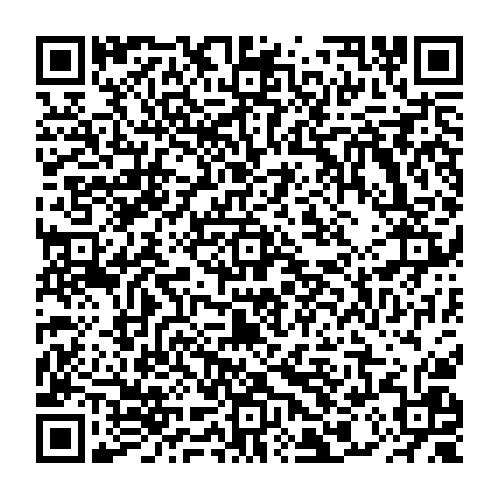 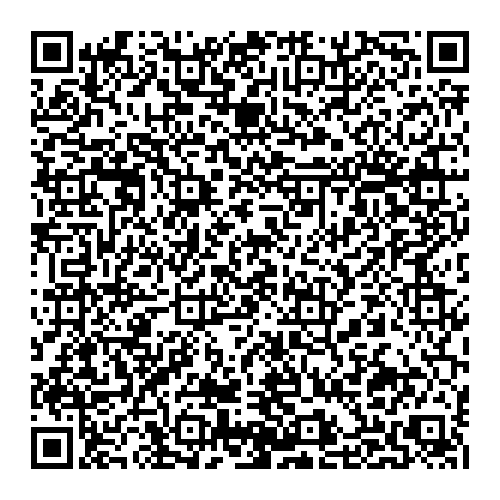 